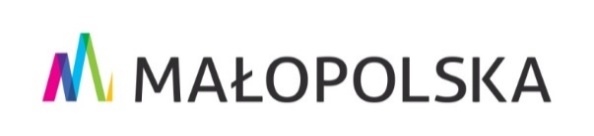 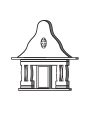 Szpital Klniczny im. dr Józefa Babińskiego SP ZOZ w Krakowie Instytucja Województwa Małopolskiego                                              Szkolenie realizowane ze środków finansowych Województwa MałopolskiegoProgram 2-dniowego szkolenia pt. ”Krótkoterminowa Terapia Par – proces zdrowienia w uzależnieniu“ (18 h dydaktycznych)12-13 grudnia 2022 r., Pensjonat Antałówka, Zakopane, ul. Wierchowa 2, tel. 18 200 14 20Program szkolenia:Organizator:Wojewódzki Ośrodek Terapii Uzależnienia i Współuzależnienia Szpitala Klinicznego im. dr Józefa Babińskiego SP ZOZ w Krakowie12 grudnia 2022r12 grudnia 2022r12 grudnia 2022rWykład9.00 – 10.30 Uzależnienia behawioralne10.30 – 11.00Przerwa kawowa Warsztat11.00 – 13.00Diagnoza uzależnień behawioralnych13.00 – 14.00ObiadWykład14.00 – 15.30Uzależnienia od gier hazardowych15.30- 15.45Przerwa kawowaWykład15.45 -17.15Uzależnienia od internetu17.15 – 17.30Przerwa kawowaWykład17.30 – 19.00Uzależnienia od internetu u dzieci i młodzieży19.00 – 20.00Kolacja13 grudnia 2022r13 grudnia 2022r13 grudnia 2022rWarsztat8.30 – 10.30Praca nad wydobywaniem motywacji do zmiany10.30 -11.00Przerwa kawowaWarsztat11.00 – 13.00Tworzenie planu terapii dla osoby uzależnionej od czynności: Arkusz planowanych zmian na przykładzie zdrowych granic używania Internetu 13.00 – 14.00ObiadWykład14.00 – 15.30Uzależnienia od zachowań seksualnych